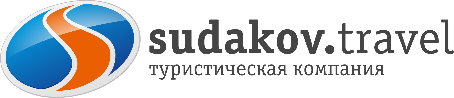 День независимости!Геленджик - Абрау-Дюрсо. 11.06-15.06.2024 4 дня/3 ночи!Стоимость тура:В стоимость тура включено:Проезд автобусом тур класса Таганрог-Ростов-Геленджик- Абрау-Дюрсо-Ростов-Таганрог.Проживание в выбранной гостиницеПитание согласно выбранной гостиницеТранспортная страховкаСопровождениеДополнительно оплачиваются: Экскурсия на завод Абрау-Дюрсо 1100 руб./чел. без дегустации/ 1700 руб./чел. с дегустацией, прогулка на кораблике, дополнительное питание, личные расходы.Возможно приобретение только проезда – 5000 в оба конца взрослый, 4500 детскийг.Таганрог, ул. Петровская, 83 (8634) 329-879www.sudakov.travel e-mail: sale@sudakov.travel11.06Выезд из Таганрога в 22.00/Из Ростова 23.4512.06Прибытие в Геленджик. Размещение в выбранной гостинце. Свободное время.13.06Свободное время.14.06Свободное время.15.06Свободное время. 13.00 Выезд в Абрау-Дюрсо, где вы сможете прогуляться по красивейшей набережной вдоль лазурного озера, посетить завод шампанских вин и продегустировать вкуснейшие экземпляры игристого (а так же купить его в фирменном магазине), посетить «Галерею света», покататься на ретро пароходе, а вечером увидеть шоу поющих фонтанов.22.00 Отъезд в Таганрог/Ростов.Прибытие Ростов/Таганрог 08.00/09.00ОтельУсловия размещенияСтоимость на человекаГеленджик «Абрикос» (Центр) Первомайсккая3хм. Номера с удобствами. Без питания10 950 руб./чел.Геленджик «Оскар» (Центр) Островского2-метсные номера со всеми удобствами. 3 завтрака. Только 2-х спальные кровати14 900 руб./чел.Геленджик «Ника» (центр) Колхозная2-метсные номера со всеми удобствами стандарт2-3 метсные номера со всеми удобствами эконом12 850 руб./чел.11 850 руб./чел.Геленджик пансионат «Радуга» (центр) Первомайская2-3 метсные номера со всеми удобствами. 3 завтрака шв. стол.17 700 руб./чел.Геленджик «Калифорния» (район Приветливый берег)2-3 метсные номера со всеми удобствами. 3 завтрака шв. стол, 3 обеда комплекс, открытый бассейн20 300 руб./чел.Кабардинка «Лаванда» (район автовокзала)2-3х местные номера комфорт с кондиционером.9 950 руб./чел